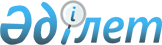 Об установлении ограничительных мероприятий
					
			Утративший силу
			
			
		
					Решение акима Ганюшкинского сельского округа Курмангазинского района Атырауской области от 19 января 2017 года № 17. Зарегистрировано Департаментом юстиции Атырауской области 1 февраля 2017 года № 3776. Утратило силу решением акима Ганюшкинского сельского округа Курмангазинского района Атырауской области от 17 мая 2017 года № 106
      Сноска. Утратило силу решением акима Ганюшкинского сельского округа Курмангазинского района Атырауской области от 17.05.2017 № 106 (вводится в действие по истечении десяти календарных дней после дня его первого официального опубликования).
      В соответствий со статьей 35 Закона Республики Казахстан от 23 января 2001 года "О местном государственном управлении и самоуправлении в Республике Казахстан", подпунктом 7) статьи 10-1 Закона Республики Казахстан от 10 июля 2002 года "О ветеринарии" и на основании представления Главного государственного ветеринарно-санитарного инспектора государственного учреждения "Курмангазинская районная территориальная инспекция Комитета ветеринарного контроля и надзора Министерства сельского хозяйства Республики Казахстан" за № 01-05-4/150 от 28 декабря 2016 года, аким Ганюшкинского сельского округа РЕШИЛ:
      1. В связи с возникновением болезни бешенство у собаки, установить ограничительные мероприятия на улицу Майра Кабдолқызы, в селе Ганюшкино, Ганюшкинского сельского округа. 
      2. Рекомендовать коммунальному государственному предприятию на праве хозяйственного ведения "Курмангазинская центральная районная больница" Управления здравоохранения Атырауской области (по согласованию), Республиканскому государственному учреждению "Курмангазинское районное управление по защите прав потребителей Департамента по защите прав потребителей Атырауской области Комитета по защите прав потребителей Министерства национальной экономики Республики Казахстан" (по согласованию) принимать необходимые меры вытекающие из данного решения. 
      3. Контроль за исполнением данного решения оставляю за собой. 
      4. Настоящее решение вступает в силу со дня государственной регистрации в органах юстиции и вводится в действие со дня его официального опубликования.
      "СОГЛАСОВАНО"
      "19" января 2017 год.
      "19" января 2017 год
					© 2012. РГП на ПХВ «Институт законодательства и правовой информации Республики Казахстан» Министерства юстиции Республики Казахстан
				
      Аким Ганюшкинского

      сельского округа

М. Мұғалім

      Исполняющий обязанности

      главного врача коммунального

      государственного предприятия

      на праве хозяйственного ведения

      "Курмангазинская центральная

      районная больница" Управления

      здравоохранения

      Атырауской области

Г. Мутиева

      Руководитель Республиканского

      Государственного учреждения

      "Курмангазинское районное

      управление по защите прав

      потребителей Департамента

      по защите прав потребителей

      Атырауской области Комитета

      по защите прав потребителей

      Министерства национальной

      Экономики

      Республики Казахстан

К. Утаров
